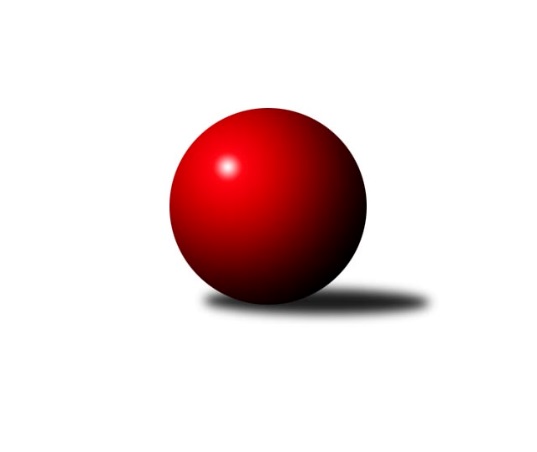 Č.1Ročník 2010/2011	11.9.2010Nejlepšího výkonu v tomto kole: 3536 dosáhlo družstvo: TJ Spartak Přerov˝A˝1. KLM 2010/2011Výsledky 1. kolaSouhrnný přehled výsledků:TJ Valašské Meziříčí	- KK Slavoj Praha	2:6	3192:3219	11.5:12.5	11.9.TJ Sokol KARE Luhačovice˝A˝	- KK Moravská Slávia Brno ˝A˝	5:3	3476:3421	13.0:11.0	11.9.KK Konstruktiva Praha 	- TJ Sokol Husovice	3:5	3346:3420	9.0:15.0	11.9.TJ Spartak Přerov˝A˝	- TJ Centropen Dačice	5:3	3536:3468	15.0:9.0	11.9.KK PSJ Jihlava	- TJ Lokomotiva Česká Třebová	4:4	3314:3357	14.0:10.0	11.9.SKK  Náchod	- TJ Jiskra Kovářská	7:1	3496:3269	17.0:7.0	11.9.Tabulka družstev:	1.	SKK  Náchod	1	1	0	0	7.0 : 1.0 	17.0 : 7.0 	 3496	2	2.	KK Slavoj Praha	1	1	0	0	6.0 : 2.0 	12.5 : 11.5 	 3219	2	3.	TJ Spartak Přerov˝A˝	1	1	0	0	5.0 : 3.0 	15.0 : 9.0 	 3536	2	4.	TJ Sokol Husovice	1	1	0	0	5.0 : 3.0 	15.0 : 9.0 	 3420	2	5.	TJ Sokol KARE Luhačovice˝A˝	1	1	0	0	5.0 : 3.0 	13.0 : 11.0 	 3476	2	6.	KK PSJ Jihlava	1	0	1	0	4.0 : 4.0 	14.0 : 10.0 	 3314	1	7.	TJ Lokomotiva Česká Třebová	1	0	1	0	4.0 : 4.0 	10.0 : 14.0 	 3357	1	8.	KK Moravská Slávia Brno ˝A˝	1	0	0	1	3.0 : 5.0 	11.0 : 13.0 	 3421	0	9.	TJ Centropen Dačice	1	0	0	1	3.0 : 5.0 	9.0 : 15.0 	 3468	0	10.	KK Konstruktiva Praha	1	0	0	1	3.0 : 5.0 	9.0 : 15.0 	 3346	0	11.	TJ Valašské Meziříčí	1	0	0	1	2.0 : 6.0 	11.5 : 12.5 	 3192	0	12.	TJ Jiskra Kovářská	1	0	0	1	1.0 : 7.0 	7.0 : 17.0 	 3269	0Podrobné výsledky kola:	 TJ Valašské Meziříčí	3192	2:6	3219	KK Slavoj Praha	Radim Metelka	141 	 123 	 140 	131	535 	 3:1 	 507 	 149	117 	 132	109	Stanislav Tichý	David Volek	123 	 149 	 143 	128	543 	 1.5:2.5 	 565 	 144	127 	 143	151	Zdeněk Gartus	Tomáš Cabák	126 	 135 	 140 	131	532 	 0:4 	 551 	 128	138 	 143	142	Igor Búrik	Luboš Gassmann	144 	 132 	 127 	118	521 	 2:2 	 537 	 129	130 	 134	144	Jaroslav Procházka	Dalibor Tuček	119 	 123 	 137 	143	522 	 3:1 	 513 	 140	113 	 125	135	Petr Pavlík	Vladimír Výrek	142 	 139 	 132 	126	539 	 2:2 	 546 	 130	126 	 161	129	Anton Stašákrozhodčí: Nejlepší výkon utkání: 565 - Zdeněk Gartus	 TJ Sokol KARE Luhačovice˝A˝	3476	5:3	3421	KK Moravská Slávia Brno ˝A˝	Jiří Kudláček	135 	 137 	 127 	148	547 	 0:4 	 594 	 159	147 	 131	157	Petr Mika	Jiří Staněk	158 	 143 	 157 	136	594 	 2:2 	 617 	 157	148 	 154	158	Pavel Palian	Radek Polách	135 	 145 	 138 	146	564 	 1:3 	 569 	 124	151 	 147	147	Pavel Dvořák	Jiří Mrlík	125 	 163 	 142 	143	573 	 2:2 	 572 	 136	142 	 140	154	Zdeněk Vránek	Pavel Kubálek	136 	 157 	 145 	157	595 	 4:0 	 547 	 131	143 	 132	141	Michal Kellner	Michal Markus	156 	 157 	 140 	150	603 	 4:0 	 522 	 128	127 	 138	129	Miroslav Milan *1rozhodčí: střídání: *1 od 61. hodu Milan KrejčíNejlepší výkon utkání: 617 - Pavel Palian	 KK Konstruktiva Praha 	3346	3:5	3420	TJ Sokol Husovice	Jaroslav Borkovec	134 	 156 	 135 	159	584 	 2:2 	 577 	 142	144 	 148	143	Zdeněk Vymazal	Jiří Franěk	146 	 147 	 132 	133	558 	 1:3 	 580 	 136	153 	 149	142	Libor Škoula	Zdeněk Zahrádka	143 	 133 	 134 	135	545 	 1:3 	 608 	 139	173 	 147	149	Michal Šimek	Štěpán Koblížek	148 	 139 	 155 	146	588 	 3:1 	 541 	 152	127 	 138	124	Jiří Axman ml. ml.	Jaroslav Pleticha st. st. *1	125 	 128 	 136 	134	523 	 0:4 	 582 	 138	145 	 140	159	Jan Machálek st.	Lukáš Doubrava	139 	 154 	 115 	140	548 	 2:2 	 532 	 144	133 	 125	130	Jiří Radilrozhodčí: střídání: *1 od 61. hodu František ObručaNejlepší výkon utkání: 608 - Michal Šimek	 TJ Spartak Přerov˝A˝	3536	5:3	3468	TJ Centropen Dačice	Roman Goldemund	134 	 129 	 155 	157	575 	 2:2 	 603 	 163	152 	 137	151	Petr Žahourek	Milan Kanda	151 	 150 	 153 	147	601 	 3:1 	 595 	 141	146 	 151	157	Jiří Malínek	Jakub Pleban	128 	 152 	 146 	129	555 	 1:3 	 595 	 138	158 	 138	161	Milan Blecha	Jiří Kudela	154 	 143 	 165 	146	608 	 4:0 	 541 	 129	127 	 143	142	Pavel Kabelka	Vlastimil Bělíček	159 	 153 	 159 	156	627 	 4:0 	 541 	 121	146 	 136	138	Milan Kabelka	Dalibor Matyáš	139 	 134 	 157 	140	570 	 1:3 	 593 	 148	165 	 130	150	Karel Novákrozhodčí: Nejlepší výkon utkání: 627 - Vlastimil Bělíček	 KK PSJ Jihlava	3314	4:4	3357	TJ Lokomotiva Česká Třebová	Robin Parkan	140 	 146 	 142 	146	574 	 4:0 	 535 	 132	139 	 129	135	Miroslav Šnejdar ml.	Daniel Braun	140 	 133 	 116 	158	547 	 2:2 	 531 	 131	135 	 137	128	Pavel Vymazal	Martin Švorba	156 	 140 	 143 	130	569 	 3:1 	 558 	 152	139 	 131	136	Jiří Hetych ml.	Václav Korbel	120 	 146 	 113 	136	515 	 1:3 	 572 	 141	126 	 140	165	Martin Podzimek	Karel Slimáček	144 	 138 	 120 	155	557 	 2:2 	 552 	 156	134 	 129	133	Miloslav Hýbl	Jan Kotyza	124 	 124 	 157 	147	552 	 2:2 	 609 	 164	157 	 149	139	Pavel Jiroušekrozhodčí: Nejlepší výkon utkání: 609 - Pavel Jiroušek	 SKK  Náchod	3496	7:1	3269	TJ Jiskra Kovářská	Jiří Němec	157 	 139 	 144 	149	589 	 3:1 	 569 	 152	145 	 143	129	Milan Hrouda	Pavel Pecold	133 	 135 	 136 	131	535 	 0:4 	 581 	 156	142 	 144	139	Vlastimil Zeman ml. ml.	Martin Kovář	160 	 167 	 143 	149	619 	 4:0 	 561 	 137	150 	 134	140	Arnošt Werschall	Ladislav Beránek	143 	 136 	 150 	162	591 	 3:1 	 530 	 149	110 	 134	137	David Junek	Ondřej Sobčák	148 	 144 	 132 	149	573 	 3:1 	 537 	 124	158 	 118	137	Vlastimil Zeman st.	Roman Straka	163 	 145 	 142 	139	589 	 4:0 	 491 	 125	127 	 109	130	Petr Dvořákrozhodčí: Nejlepší výkon utkání: 619 - Martin KovářPořadí jednotlivců:	jméno hráče	družstvo	celkem	plné	dorážka	chyby	poměr kuž.	Maximum	1.	Vlastimil Bělíček 	TJ Spartak Přerov˝A˝	627.00	398.0	229.0	2.0	1/1	(627)	2.	Martin Kovář 	SKK  Náchod	619.00	401.0	218.0	1.0	1/1	(619)	3.	Pavel Palian 	KK Moravská Slávia Brno ˝A˝	617.00	389.0	228.0	2.0	1/1	(617)	4.	Pavel Jiroušek 	TJ Lokomotiva Česká Třebová	609.00	387.0	222.0	1.0	1/1	(609)	5.	Michal Šimek 	TJ Sokol Husovice	608.00	376.0	232.0	1.0	1/1	(608)	6.	Jiří Kudela 	TJ Spartak Přerov˝A˝	608.00	386.0	222.0	1.0	1/1	(608)	7.	Michal Markus 	TJ Sokol KARE Luhačovice˝A˝	603.00	387.0	216.0	1.0	1/1	(603)	8.	Petr Žahourek 	TJ Centropen Dačice	603.00	404.0	199.0	4.0	1/1	(603)	9.	Milan Kanda 	TJ Spartak Přerov˝A˝	601.00	380.0	221.0	5.0	1/1	(601)	10.	Jiří Malínek 	TJ Centropen Dačice	595.00	378.0	217.0	3.0	1/1	(595)	11.	Pavel Kubálek 	TJ Sokol KARE Luhačovice˝A˝	595.00	380.0	215.0	3.0	1/1	(595)	12.	Milan Blecha 	TJ Centropen Dačice	595.00	396.0	199.0	3.0	1/1	(595)	13.	Petr Mika 	KK Moravská Slávia Brno ˝A˝	594.00	390.0	204.0	1.0	1/1	(594)	14.	Jiří Staněk 	TJ Sokol KARE Luhačovice˝A˝	594.00	400.0	194.0	3.0	1/1	(594)	15.	Karel Novák 	TJ Centropen Dačice	593.00	374.0	219.0	2.0	1/1	(593)	16.	Ladislav Beránek 	SKK  Náchod	591.00	366.0	225.0	1.0	1/1	(591)	17.	Jiří Němec 	SKK  Náchod	589.00	361.0	228.0	4.0	1/1	(589)	18.	Roman Straka 	SKK  Náchod	589.00	371.0	218.0	4.0	1/1	(589)	19.	Štěpán Koblížek 	KK Konstruktiva Praha 	588.00	358.0	230.0	0.0	1/1	(588)	20.	Jaroslav Borkovec 	KK Konstruktiva Praha 	584.00	379.0	205.0	2.0	1/1	(584)	21.	Jan Machálek  st.	TJ Sokol Husovice	582.00	389.0	193.0	4.0	1/1	(582)	22.	Vlastimil Zeman ml.  ml.	TJ Jiskra Kovářská	581.00	379.0	202.0	4.0	1/1	(581)	23.	Libor Škoula 	TJ Sokol Husovice	580.00	385.0	195.0	1.0	1/1	(580)	24.	Zdeněk Vymazal 	TJ Sokol Husovice	577.00	376.0	201.0	2.0	1/1	(577)	25.	Roman Goldemund 	TJ Spartak Přerov˝A˝	575.00	384.0	191.0	0.0	1/1	(575)	26.	Robin Parkan 	KK PSJ Jihlava	574.00	368.0	206.0	0.0	1/1	(574)	27.	Ondřej Sobčák 	SKK  Náchod	573.00	372.0	201.0	2.0	1/1	(573)	28.	Jiří Mrlík 	TJ Sokol KARE Luhačovice˝A˝	573.00	386.0	187.0	7.0	1/1	(573)	29.	Martin Podzimek 	TJ Lokomotiva Česká Třebová	572.00	375.0	197.0	0.0	1/1	(572)	30.	Zdeněk Vránek 	KK Moravská Slávia Brno ˝A˝	572.00	380.0	192.0	2.0	1/1	(572)	31.	Dalibor Matyáš 	TJ Spartak Přerov˝A˝	570.00	394.0	176.0	1.0	1/1	(570)	32.	Martin Švorba 	KK PSJ Jihlava	569.00	368.0	201.0	1.0	1/1	(569)	33.	Pavel Dvořák 	KK Moravská Slávia Brno ˝A˝	569.00	372.0	197.0	4.0	1/1	(569)	34.	Milan Hrouda 	TJ Jiskra Kovářská	569.00	378.0	191.0	2.0	1/1	(569)	35.	Zdeněk Gartus 	KK Slavoj Praha	565.00	375.0	190.0	0.0	1/1	(565)	36.	Radek Polách 	TJ Sokol KARE Luhačovice˝A˝	564.00	380.0	184.0	3.0	1/1	(564)	37.	Arnošt Werschall 	TJ Jiskra Kovářská	561.00	362.0	199.0	5.0	1/1	(561)	38.	Jiří Franěk 	KK Konstruktiva Praha 	558.00	356.0	202.0	3.0	1/1	(558)	39.	Jiří Hetych  ml.	TJ Lokomotiva Česká Třebová	558.00	366.0	192.0	0.0	1/1	(558)	40.	Karel Slimáček 	KK PSJ Jihlava	557.00	374.0	183.0	6.0	1/1	(557)	41.	Jakub Pleban 	TJ Spartak Přerov˝A˝	555.00	363.0	192.0	6.0	1/1	(555)	42.	Jan Kotyza 	KK PSJ Jihlava	552.00	357.0	195.0	1.0	1/1	(552)	43.	Miloslav Hýbl 	TJ Lokomotiva Česká Třebová	552.00	357.0	195.0	3.0	1/1	(552)	44.	Igor Búrik 	KK Slavoj Praha	551.00	353.0	198.0	5.0	1/1	(551)	45.	Lukáš Doubrava 	KK Konstruktiva Praha 	548.00	353.0	195.0	2.0	1/1	(548)	46.	Michal Kellner 	KK Moravská Slávia Brno ˝A˝	547.00	370.0	177.0	5.0	1/1	(547)	47.	Daniel Braun 	KK PSJ Jihlava	547.00	379.0	168.0	1.0	1/1	(547)	48.	Jiří Kudláček 	TJ Sokol KARE Luhačovice˝A˝	547.00	387.0	160.0	8.0	1/1	(547)	49.	Anton Stašák 	KK Slavoj Praha	546.00	376.0	170.0	1.0	1/1	(546)	50.	Zdeněk Zahrádka 	KK Konstruktiva Praha 	545.00	352.0	193.0	3.0	1/1	(545)	51.	David Volek 	TJ Valašské Meziříčí	543.00	358.0	185.0	3.0	1/1	(543)	52.	Pavel Kabelka 	TJ Centropen Dačice	541.00	366.0	175.0	2.0	1/1	(541)	53.	Jiří Axman ml.  ml.	TJ Sokol Husovice	541.00	367.0	174.0	2.0	1/1	(541)	54.	Milan Kabelka 	TJ Centropen Dačice	541.00	371.0	170.0	6.0	1/1	(541)	55.	Vladimír Výrek 	TJ Valašské Meziříčí	539.00	355.0	184.0	2.0	1/1	(539)	56.	Vlastimil Zeman st. 	TJ Jiskra Kovářská	537.00	352.0	185.0	3.0	1/1	(537)	57.	Jaroslav Procházka 	KK Slavoj Praha	537.00	364.0	173.0	1.0	1/1	(537)	58.	Radim Metelka 	TJ Valašské Meziříčí	535.00	359.0	176.0	2.0	1/1	(535)	59.	Miroslav Šnejdar  ml.	TJ Lokomotiva Česká Třebová	535.00	361.0	174.0	3.0	1/1	(535)	60.	Pavel Pecold 	SKK  Náchod	535.00	370.0	165.0	5.0	1/1	(535)	61.	Jiří Radil 	TJ Sokol Husovice	532.00	347.0	185.0	1.0	1/1	(532)	62.	Tomáš Cabák 	TJ Valašské Meziříčí	532.00	349.0	183.0	3.0	1/1	(532)	63.	Pavel Vymazal 	TJ Lokomotiva Česká Třebová	531.00	354.0	177.0	2.0	1/1	(531)	64.	David Junek 	TJ Jiskra Kovářská	530.00	365.0	165.0	5.0	1/1	(530)	65.	Dalibor Tuček 	TJ Valašské Meziříčí	522.00	372.0	150.0	3.0	1/1	(522)	66.	Luboš Gassmann 	TJ Valašské Meziříčí	521.00	355.0	166.0	4.0	1/1	(521)	67.	Václav Korbel 	KK PSJ Jihlava	515.00	356.0	159.0	2.0	1/1	(515)	68.	Petr Pavlík 	KK Slavoj Praha	513.00	364.0	149.0	6.0	1/1	(513)	69.	Stanislav Tichý 	KK Slavoj Praha	507.00	342.0	165.0	5.0	1/1	(507)	70.	Petr Dvořák 	TJ Jiskra Kovářská	491.00	344.0	147.0	10.0	1/1	(491)Sportovně technické informace:Starty náhradníků:registrační číslo	jméno a příjmení 	datum startu 	družstvo	číslo startu
Hráči dopsaní na soupisku:registrační číslo	jméno a příjmení 	datum startu 	družstvo	Program dalšího kola:2. kolo18.9.2010	so	9:00	TJ Valašské Meziříčí - KK PSJ Jihlava	18.9.2010	so	10:00	KK Slavoj Praha - TJ Jiskra Kovářská	18.9.2010	so	10:00	KK Moravská Slávia Brno ˝A˝ - SKK  Náchod	18.9.2010	so	14:00	TJ Centropen Dačice - TJ Sokol KARE Luhačovice˝A˝	18.9.2010	so	14:00	TJ Sokol Husovice - TJ Spartak Přerov˝A˝	18.9.2010	so	14:00	TJ Lokomotiva Česká Třebová - KK Konstruktiva Praha 	Nejlepší šestka kola - absolutněNejlepší šestka kola - absolutněNejlepší šestka kola - absolutněNejlepší šestka kola - absolutněNejlepší šestka kola - dle průměru kuželenNejlepší šestka kola - dle průměru kuželenNejlepší šestka kola - dle průměru kuželenNejlepší šestka kola - dle průměru kuželenNejlepší šestka kola - dle průměru kuželenPočetJménoNázev týmuVýkonPočetJménoNázev týmuPrůměr (%)Výkon1xVlastimil BělíčekSp.Přerov A6271xMartin KovářSKK  Náchod109.86191xMartin KovářSKK  Náchod6191xMichal ŠimekHusovice109.016081xPavel PalianSlávia Brno A6171xVlastimil BělíčekSp.Přerov A108.726271xPavel JiroušekČ. Třebová6091xPavel JiroušekČ. Třebová105.996091xJiří KudelaSp.Přerov A6081xPavel PalianSlávia Brno A105.526171xMichal ŠimekHusovice6081xJiří KudelaSp.Přerov A105.43608